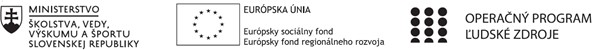 Správa o činnosti pedagogického klubuHlavné body, témy stretnutia, zhrnutie priebehu stretnutia:      Hlavné body stretnutia: Otvorenie Prezentácia k súvislým a nesúvislým textom Práca so súvislým textom Práca s nesúvislým textom Diskusia Záverečné zhrnutie       Téma: Využitie súvislého a nesúvislého textu v čítaní s porozumením. Zhrnutie: Hlavným cieľom stretnutia bola práca s textom, keďže často sa v praxi stretávame, že žiaci majú problém čítať s porozumením, popisovať obrázky, preto sme sa rozhodli venovať súvislým a nesúvislým textom. Vopred si každý člen klubu pripravil buď súvislý text alebo nesúvislý text , obrázky a mapy z vlastného predmetu. Vypracoval k nemu úlohy a ostatní členovia sa daným textom postupne venovali. V diskusii sme si navzájom odovzdali skúsenosti s pracou s textom, ale zároveň sme aj zhodnotili výber daných textov. Snažili sme sa tiež, hľadať riešenie ako pomôcť žiakom čítať s porozumením, keďže dnešná doba ponúka veľa informácii, žiaci často neodčítajú texty, úlohy, alebo ich prebehnú len rýchlo očami a nevedia o čom bol daný úryvok, resp. graf a pod. Závery a odporúčania:     Dôležité je žiakov motivovať aby čítali či už súvisle alebo nesúvislé texty s porozumením, aby sa snažili pracovať z obrazovým materiálom a využiť ho ako pomôcku. Odporúčame členom klubu využívať čo najviac prácu s textom na hodinách, nechať žiakom aby samostatne plnili úlohy a na záver aby urobili sebareflexiu toho, ako sú spokojní so svojou prácou s textami. 1. Prioritná osVzdelávanie2. Špecifický cieľ1.1.1 Zvýšiť inkluzívnosť a rovnaký prístup kukvalitnému vzdelávaniu a zlepšiť výsledky a kompetencie detí a žiakov3. PrijímateľGymnázium, Park mládeže 5, 040 01 Košice4. Názov projektuZvýšenie kvality vzdelávania v Gymnáziu Park mládeže 5 v Košiciach5. Kód projektu ITMS2014+312011X6576. Názov pedagogického klubuKlub moderných učiteľov7. Dátum stretnutia pedagogického klubu07. 06. 20228. Miesto stretnutia pedagogického klubuUčebňa 9. Meno koordinátora pedagogického klubuMgr. Andrea Spišáková10. Odkaz na webové sídlo zverejnenejsprávyhttps://gpm.edupage.org/a/zvysenie-kvality-vzdelavania14.	Vypracoval (meno, priezvisko)Mgr. Andrea Spišáková15.	Dátum07. 06. 202216.	Podpis17.	Schválil (meno, priezvisko)Mgr. Milan Marinčák 18.	Dátum07. 06. 202219.	Podpis